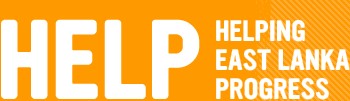 PROJECT PROPOSAL Implementation / Monitoring  Amman Mahalir Illa Foundation (Amman Children Home) Regd. No  GA 3381  ammanmahaleer@gmail.com / +94(0)67 2053937  Project Contact Person  : 	V.Vamadevan / Director /  +94(0)77 4210583 / vamadevan.x@gmail.com  NEEDS ADDRESSED.   	 	 The village Navtkadu is identified  in Ampara District with families living under poverty line and the children belonged to these families undergo difficulties without proper access to education. A multi-purpose building was constructed and provided for the benefit of people of this village by the Rehabilitation Organization in the beginning. This building was under control of Military Forces and it  was a 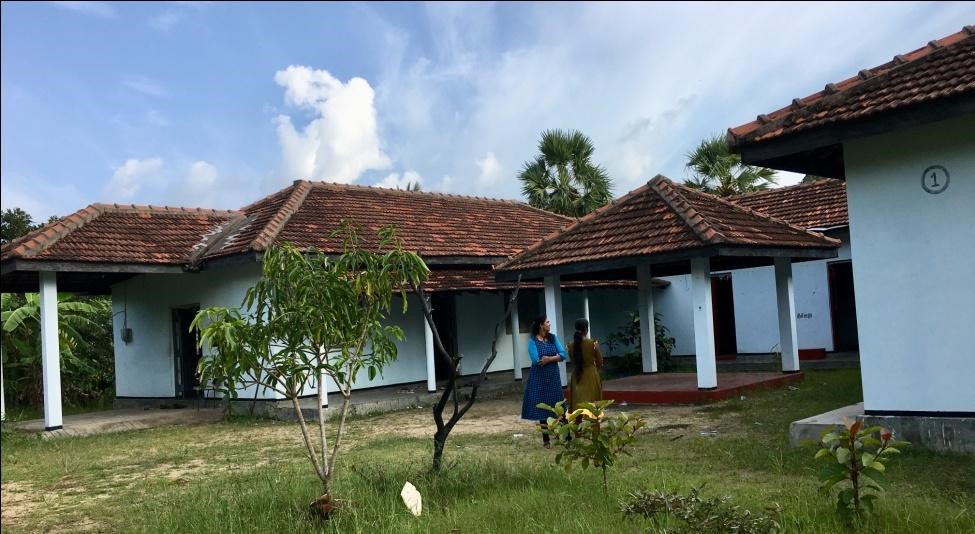 Military Camp till today. However, this building has now been released by the Military Forces and opened for the people as result of our continuous effort and pressure. The need now arises to take up this building and utilize for the social service activities for the community. It is a fact that setting  up a pre school is indispensable with the main objective of developing pre school education in this village for the children under the age group from 3yrs to 5yrs.    Besides, there are students of Grade-11 traveling  a long distance and attending in evening classes to study Mathematics, English and Science subjects . Therefore evening classes to study subjects such as Mathematics, English and Science could be arranged in this village and conducted  using the building. This building is with a large structure consisting several rooms and it can  also be utilized for conducting vocational trainings and other programs for self employment focusing the unemployed males , females and school drop-outs in this village. We, therefore call upon the Director Board of  HELP, London to take over this building and come forward to implement vocational and self employment projects with the main objective of educational development of children and unemployed male and females youths in this poor village. Detail of Project Cost:  Preliminary Cost: 	 	 	: Rs. 	258,450/- Monthly Administrative Cost  	 	:  Rs. 	  25,000/-   It is notable that in case when the organization HELP comes forward to take over  the building and provide funding for preliminary cost and monthly need, it can be  turned to be  as an effective educational centre for educational and self employment  opportunities for  children and unemployed male and female youths in this village with small contributions made by parents and well-wishers. The Sketch  Photos of this building and letter requesting for support by the Women Societies in this area, are attached herewith . 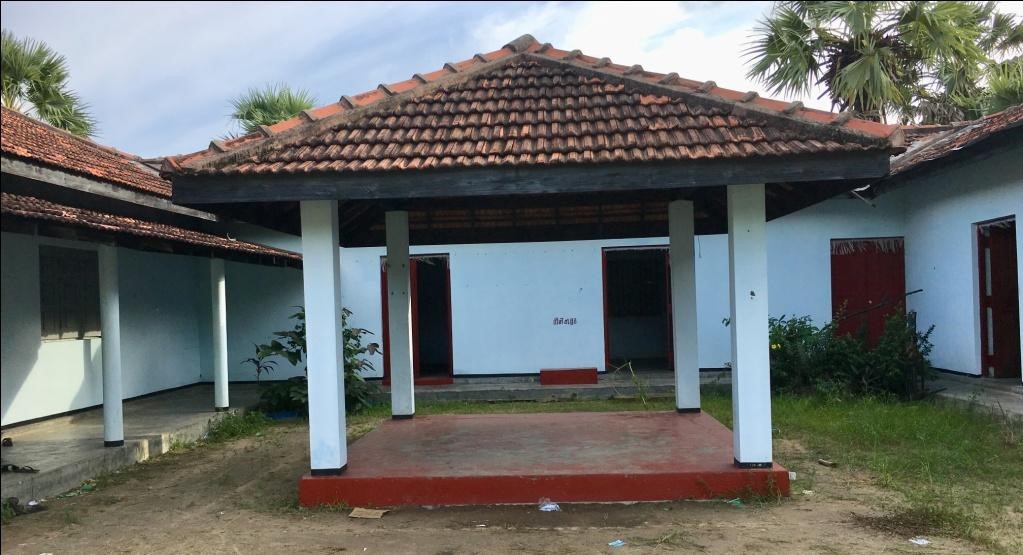 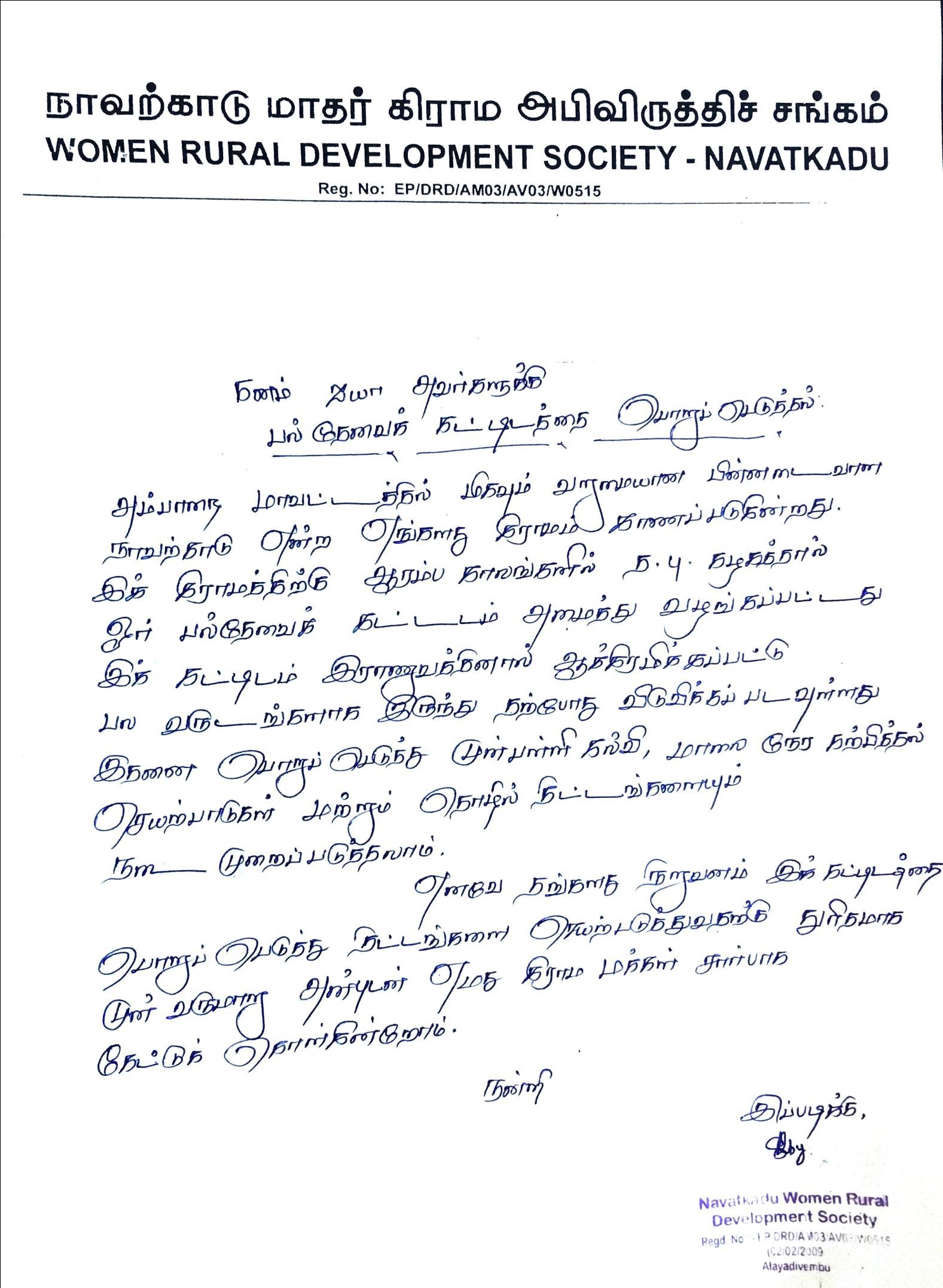 Project Title 	 : Setting up “HELP” Pre school & Education Centre      Project Location  : The village Navatkadu situated within the administrative limit of  Alayadivembu        Divisional Secretariat in Ampara district.  Beneficiaries  : Pre school children under age group from 3yrs to 5yrs and students  attending to           Grade 01 to Grade 11 No. Detail Amount   Rs. A.1 Building repairs.  (Repairing  doors, windows, Pipe lines and fixing bulbs.) 35,000.00 A.2 Purchase of furniture & Learning and Teaching equipments. A.2.i Small Chair for Pre School students 20x Rs 570/-  11,400.00  A.2.ii Small Table for Pre School students 10 x Rs. 980/-  9,800.00  A.2.iii Table for Teachers – 3 x Rs 4,600/-  13,800.00  A.2.iv Chair for Teacher - 5 x Rs. 1,050/-  5,250.00  A.2.v Office Cupboard – 2x Rs. 15,600/-  31,200.00  A.2.vi Making wooden  furniture for evening classes students – long Chair (Benches)  15 x 2,800/-  42,000.00  A.2.vii Making wooden  furniture for evening classes students – long Table (Benches)( 15 x 3,600/-  54,000.00  A.2.viii Studying and Teaching equipment ( White Boards, Punches, Notice Board & stationeries) 15,000.00  A.3 Cost of  Notice Board Displaying information about the  Sponsors 8,500.00  A.4 Other Cost – (Traveling, Purchasing  items such as broomsticks and  certain vessels) 12,500.00  A.5 Inauguration event Cost   20,000.00  Total Preliminary Cost: 258,450.00  No.  Detail Amount Rs. B.i Payment for Pre school teachers 2x 5,000/- 10,000/- B.ii Payment for teacher, teaching important subjects.  10,000/- B.iii Other Cost (Stationeries, Communication, Maintenance of building,  Monitoring)  5,000/- Monthly Need.  25,000/- 